Piaskownica kwadratowa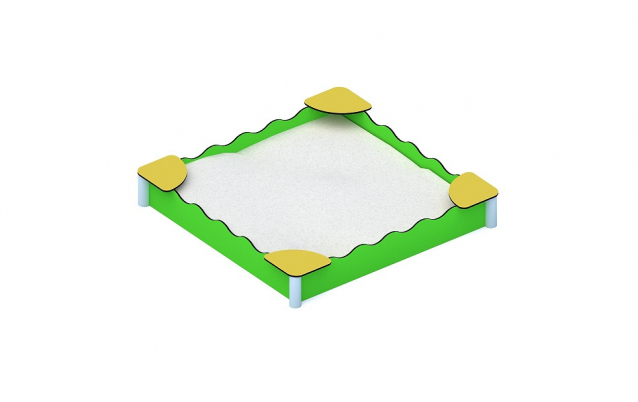 Wymiary:Długość: 3mSzerokość: 3mWysokość: 0,3 mStrefa bezpieczeństwa:  6m x 6mPodane elementy małej architektury oraz ich producenci są urządzeniami przykładowymi. Istnieje możliwość zmiany urządzeń na inne, nie gorsze niż wskazane w dokumentacji o parametrach zbliżonych i akceptowalnych przez Zamawiającego.